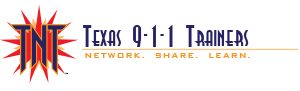 TNT Meeting Agenda, October 10, 2022Bexar Metro 911, San AntonioCall to order Approval of MinutesIntroduction of TreasurerFinancial Report Review and voting for approval of updated bylawsGuest PresentationTCOLE – Cullen Grissom (Director of Credentialing Services) & Rapid SOS - Jacory Glaude, “What Three Words” summary & overviewCommittee ReportsRegional Training – Kristi FoglemanEEOC (Educate, Encourage, Outreach, & Communication) – Denera WhiteCurriculum & Instructor Development – Tracy PulleyFundraising – Robin Malesta-YoungDiscuss gift card raffleMembership to voteSocial Media Hotspot – Mandi White Legislative Update – Andrea Wilson-ShephardVolunteer for Dallas Meeting, January New businessUpcoming Officer NominationsOther2023 meeting dates & locations  January 10 – Dallas April 18 – San AntonioJuly 11 – Dallas October 17 – San AntonioAgency updatesOther Dates to remember:PETS – Tuesday, October 11th – San Antonio with Bexar Metro 9-1-1 District hostingTCOLE Training Conference – October 24th – 27th, Corpus ChristiPET’s, January 11, 2023 - Dallas“Let’s DISH!” – February 14 – 16, 2023, Irving Police Academy9-1-1 Goes to Washington, February 26 – March 1, 2023, Washington, DC9-1-1 Goes to Austin, March 19 – 21, 2023, AustinTexas Public Safety Conference, April 2 – 5, 2023, Galveston PETs – Tuesday, April 19, 2023, San AntonioNavigator Conference, April 18 – 20, 2023, Denver, CONational NENA Conference, June 17 – 22, 2023, Gaylord Texan, Grapevine, TXPETs, Tuesday, July 12, 2023, DallasAPCO International, August 6 – 9, 2023, Nashville, TNPETs, Tuesday, October 18th, San AntonioAdjourn 